      LOYOLA COLLEGE (AUTONOMOUS), CHENNAI – 600 034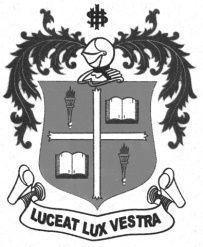     M.Sc. DEGREE EXAMINATION - STATISTICSFIRST SEMESTER – APRIL 2012ST 1814/1809 - MEASURE AND PROBABILITY               Date : 25-04-2012 	Dept. No. 	  Max. : 100 Marks    Time : 9:00 - 12:00                                              SECTION - AAnswer all the questions 									(10x2=20)Define Increasing and Decreasing sequence of setsDefine FieldDefine Monotone classDefine Borel σ-fieldDefine MeasureDefine Random variableState Chebyshev’s InequalityState Minkowski’s InequalityEstablish: E[log(X)]≤log[E(X)]Define Convergence in Distribution   SECTION BAnswer any five questions									 (5x8=40)i) Establish:  If A1,A2,A3,. . . , An be subsets of Ω, thenii) If {An, n ≥1} is an increasing sequence of subsets of Ω then State and Establish Cauchy-Schwartz InequalityEstablish: Every σ-field is a field but the converse is not trueEstablish: If  and   then Prove by an Example: X2 and Y2 are independent need not imply X and Y are independenti)  Establish: If E[h(X)] exist then E[h(X)] = E[E{h(X)|y}]		 		(6)ii) Define Jenson’s Inequality						 		(2)Find the density function of a distribution whose characteristic function is given belowState Lindeberg-Feller Central limit theorem and hence prove Liapounov’s Central Limit theroremSECTION CAnswer any two questions 								(2x20=40)State and prove Basic Integration theorem i) State and Prove Monotone Convergence Theorem 					(10)  ii) The Minimal σ-field generated by the class of all open intervals is a Borel σ-field  	(10) i)  State and Establish Minkowski’s Inequality 						(10) ii) Let µ be a finitely additive set function on a field F   of subsets of Ω. Further let µ is          continuous from above at Φ F    , then µ is countably additive on F    			 (10)  i) State and prove Inversion theorem  on characteristic function				 (10) ii)  State and Establish Lindeberg-Levy Central limit theorem 					 (10)  ********